Мастер-классТема: «Методика организации и проведения технологии "Утренний и вечерний круг».Цель: мотивация педагогических кадров для работы по внедрению элемента технологии утреннего и вечернего круга.Задачи:Познакомить педагогов с целями, задачами и правилами технологии ,со структурными элементами утреннего и вечернего круга.Обратить внимание на важность создания воспитателем психолого-педагогических условий во время проведения утреннего и вечернего круга.Оказать помощь и поддержку воспитателям в организации и проведении утреннего сбора.Одной из задач нашего учреждения в этом году является внедрение инновации 6-го издания программы «От рождения до школы». Инновации, предлагаемые в этом издании Программы, не требуют резкой перестройки образовательного процесса. Инновации могут вводиться постепенно, в том объеме, к которому готовы воспитатели и детский сад. По времени введения инноваций также нет ограничений- можно начинать изменения с любой возрастной группы.Сегодня, нам хотелось бы уделить внимание такой инновации как введение новых элементов в режим дня. Утренний и вечерний круг.Что же такое круг в программе «От рождения до школы»?Круг- ежедневная структурированная практика, создающая условия для развития личности ребенка, поддержки индивидуальности, инициативы, а также познавательного, социально-коммуникативного, речевого развития.Круг - это один из основных элементов создания пространство детской реализации.Цель проведения круга: Развитие личности ребенка через ПДР. «Задать тон» всему дню, то есть создать положительный эмоциональный настрой и вселить в ребёнка уверенность, что среди сверстников ему будет хорошо, а день обещает быть интересным и насыщенным.Структура утреннего круга:1.	Приветствие(1-3 мин.)2.	Игра(2-5мин.)3.	Обмен новостями (2-10 мин.)4.	Планирование (5-12 мин.) Можно убрать часть структуры, можно добавлять, самое главное подходить к кругу творческий. Условный сигнал – начало круга .Это может быть песня, сигнал, музыка, стих.В нашей группе  на утренний круг собирает всех дедушка Додо.Сегодня мы с вами будем приветствовать друг друга необычным способом.Перед вами карточки с символами приветствия, выберите по желанию карточку и поприветствуйте друг друга. Поприветствуйте друг друга по кругу. Это первая часть утреннего круга «Приветствие», длится от 1-3минут.Во второй  части также приветствуется личностно-ориентированные практики, несколько вариантов мы вам представили на слайде. Мы вам предлагаем личностно-ориентированную практику. Игра : «Узнай по голосу»,  где педагог реализует задачи для детского сообщества. Игра длится от 2-5 минут. Третья  часть утреннего  круга : «Новости дня»  Сообщить детям новости, которые могут быть интересны или полезны для них.  Предложить «проблемную ситуацию» могут и сами дети. Задача педагога, вести дискуссию  в формате развивающего диалога, т.е направлять дискуссию недирективными методами,  стараться задавать открытые вопросы, не давать прямых объяснений, а подводить детей к тому, чтобы они рассуждали и «сами» приходили к правильному ответу. Здесь нам понадобится атрибутика, флапчарт, доска или же можно тетрадь , куда записывают новости дня. По времени обмен новостями  длится от 2-10 минут. Какие новости вы сегодня услышали?  Давайте обсудим.Четвертая часть утреннего круга «Планирование» по времени занимает  5-12 минут. Задача педагога , организовать детей для обсуждения планов  реализации совместных дел (это и проекты, мероприятия,  события, а так же планирование дня).В нашей группе мы пользуемся  линейным календарем. Для детей очень важно знать, какой сегодня день? Чем будет занят в течении дня. Что его ждет потом. А  как мы знаем предсказуемость  уменьшает тревожность у детей.Коллеги, вашему вниманию представлены мастер-классы . Выберите по желанию тот мастер-класс, который хотите посмотреть. (прикрепите звезды). Вот мы и с вами запланировали наш день. Это четвертая часть утреннего круга. Точно также дети  планируют свой день в центрах активности. Структура вечернего круга: условный  сигнал  начало круга, содержательная часть – рефлексия.1.Что нового вы узнали для себя?2.Какие мысли, а может идеи приходили к вам во время нашего мастер-класса?3.Будуте ли вы применять технологию «Утренний  и вечерний круг»?Завершающий ритуал.Каждый круг и утренний и вечерний заканчивается завершающим ритуалом.1.2.3.4.5. Я хочу успешным стать!Буду я стараться, буду заниматься!!!!Коллеги на этом наш мастер-класс  подошел к концу и в завершении, хотим подарить вам буклеты, которые помогут вам начать  работать по этой технологии. Авторы: Воспитатели ГБОУ «ЦО» «Интеллект»: Дзоблаева И. М, Онопченко Е. Ю.,  Цховребова Л. А.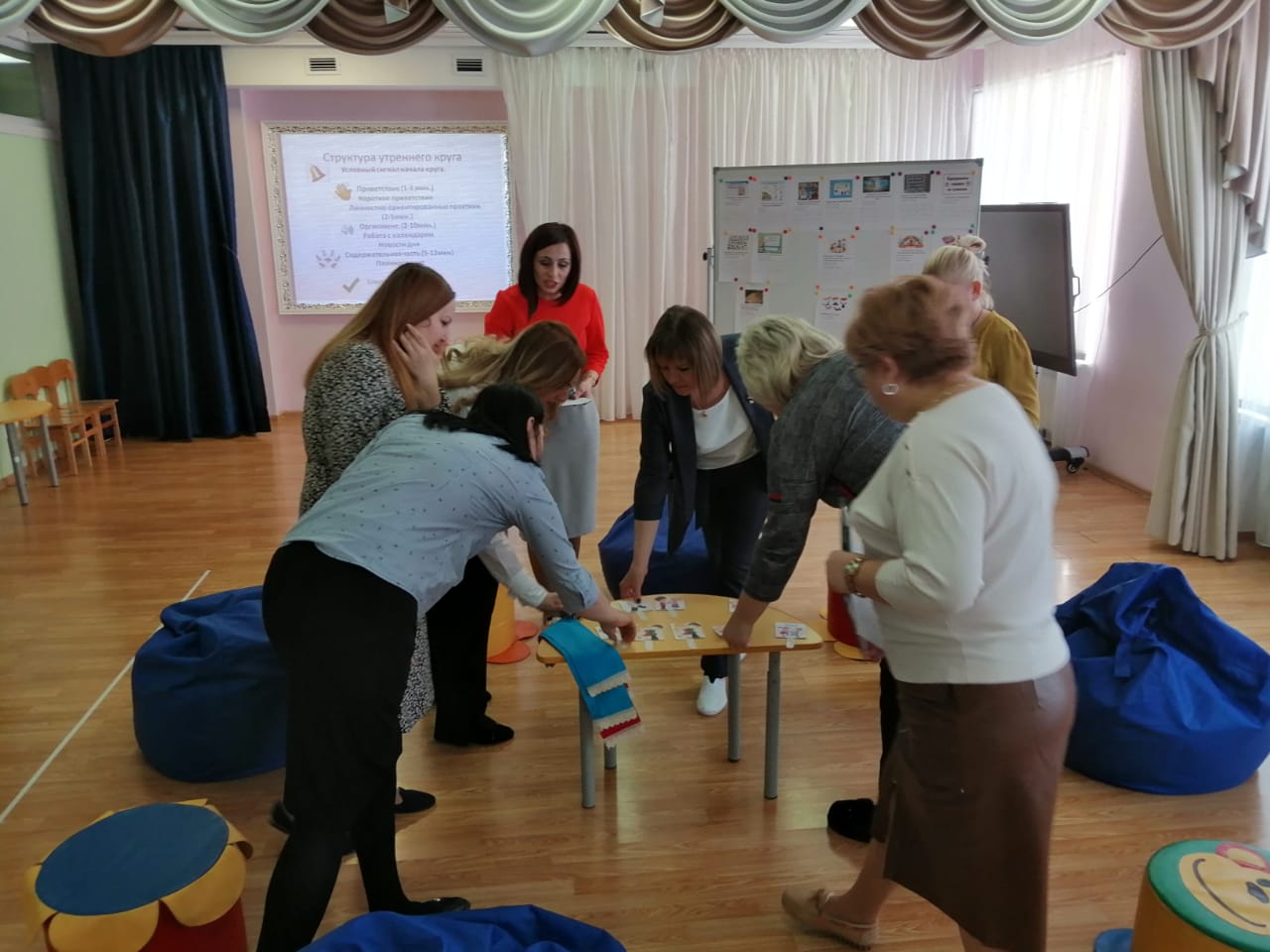 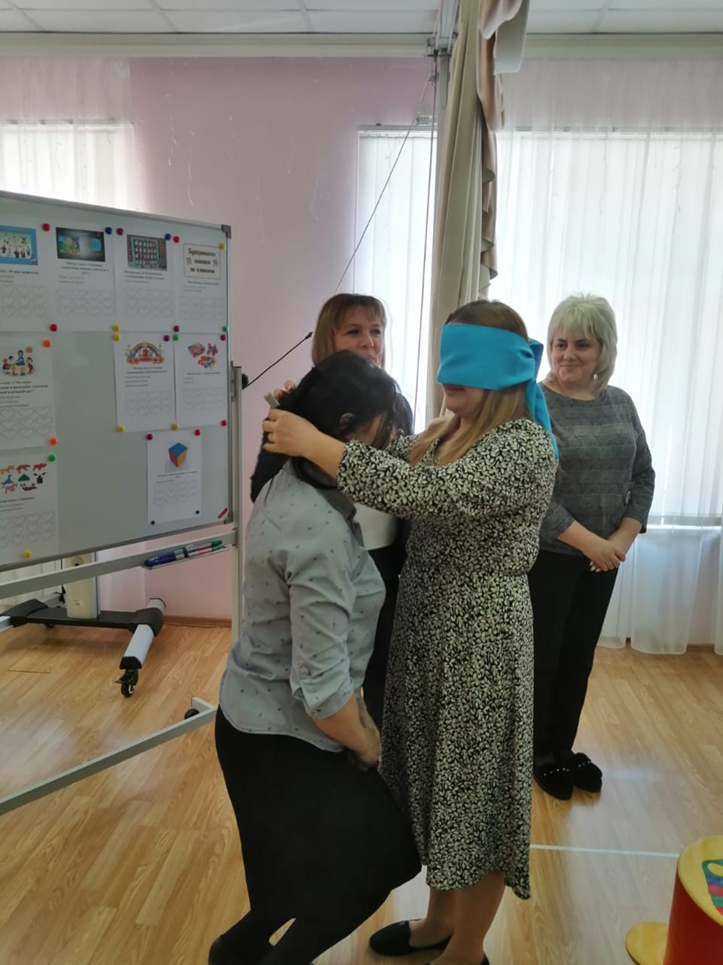 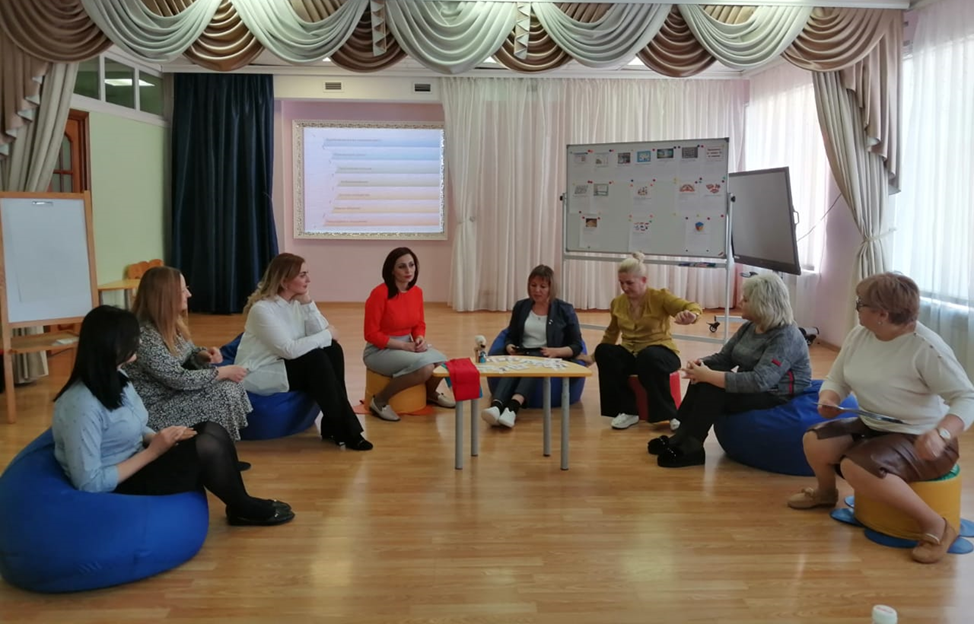 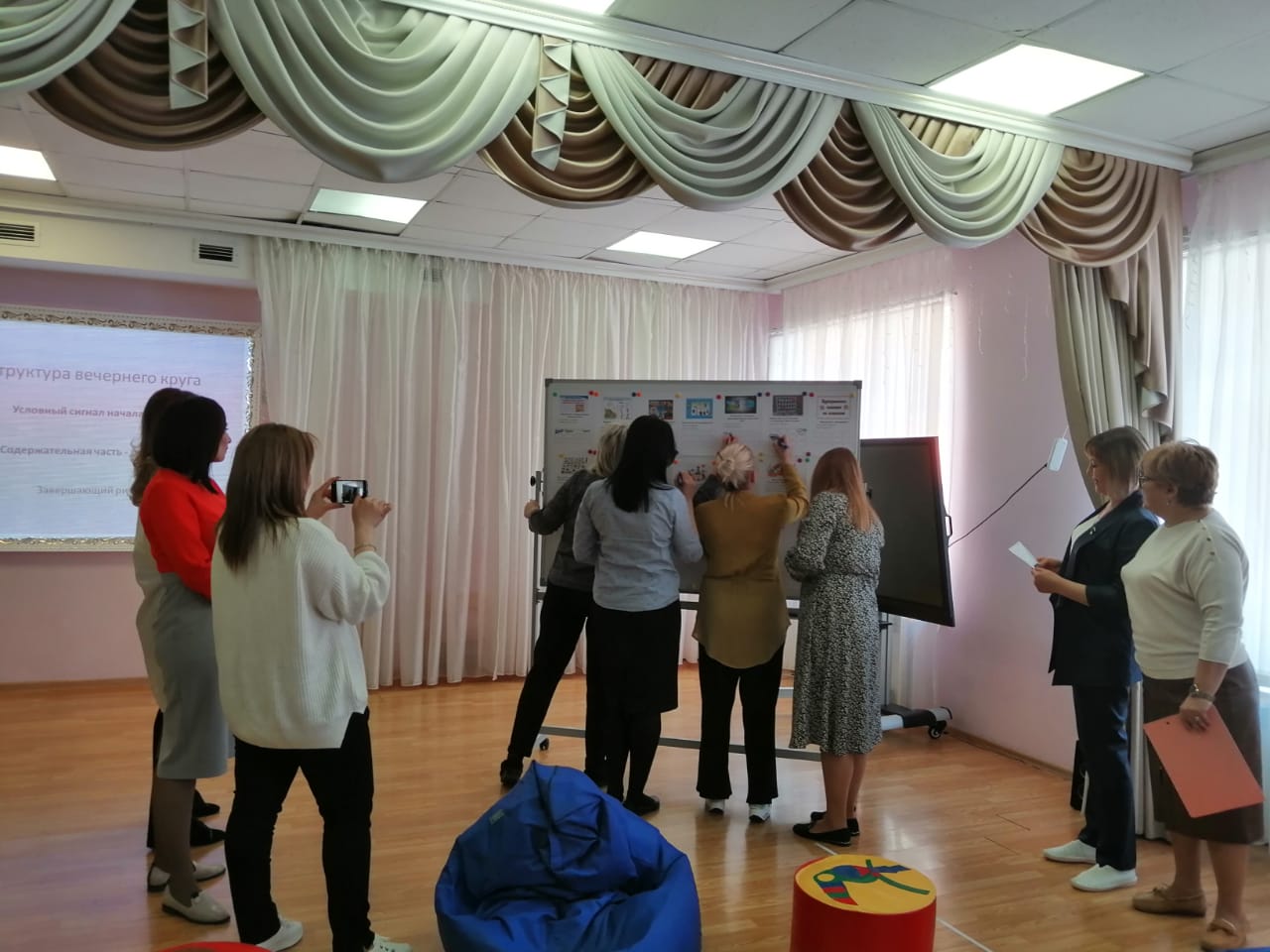 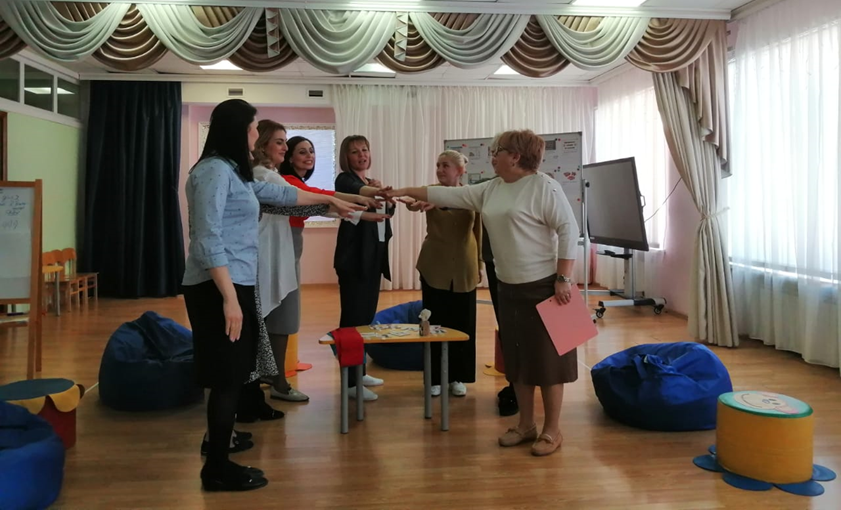 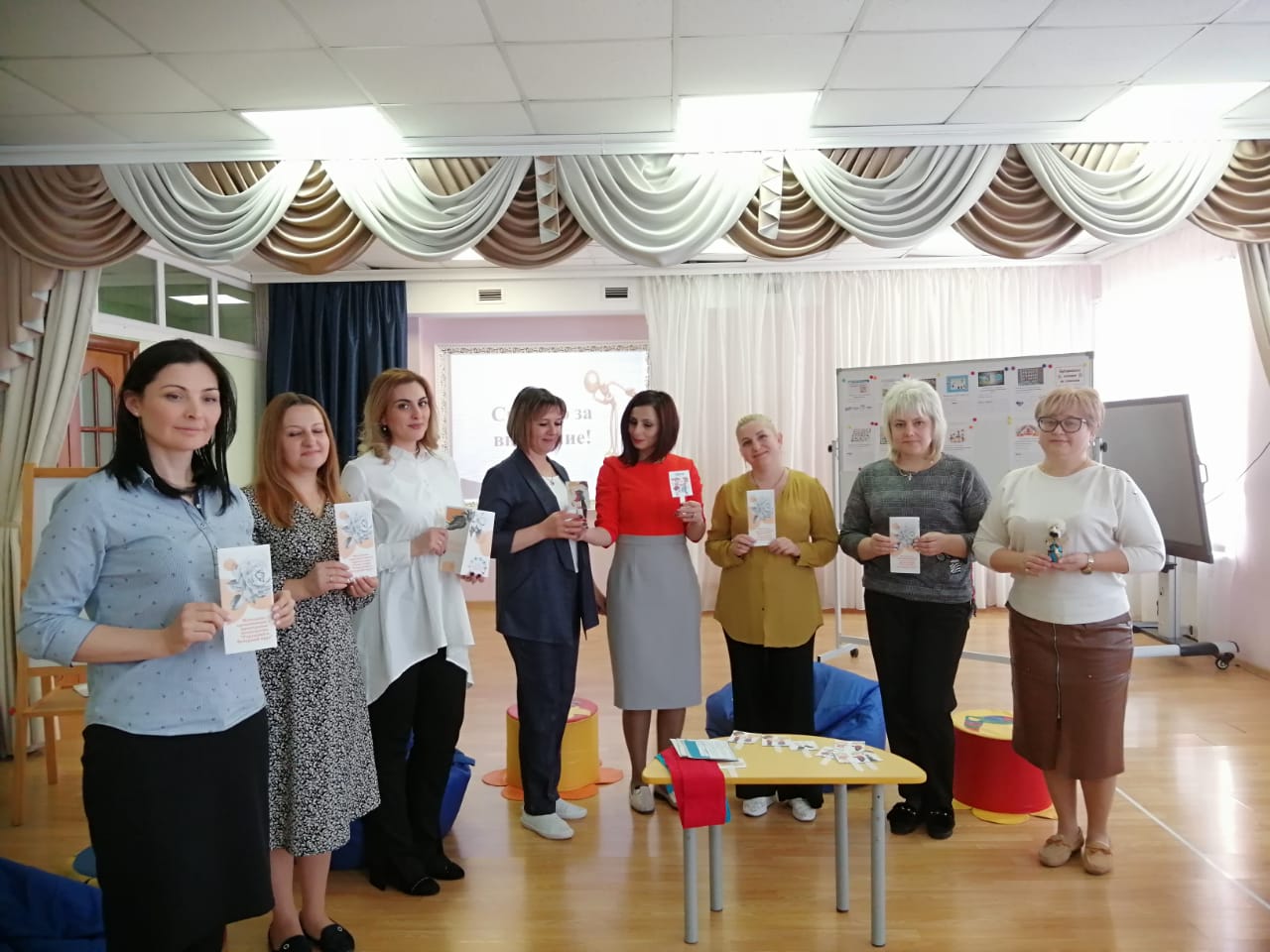 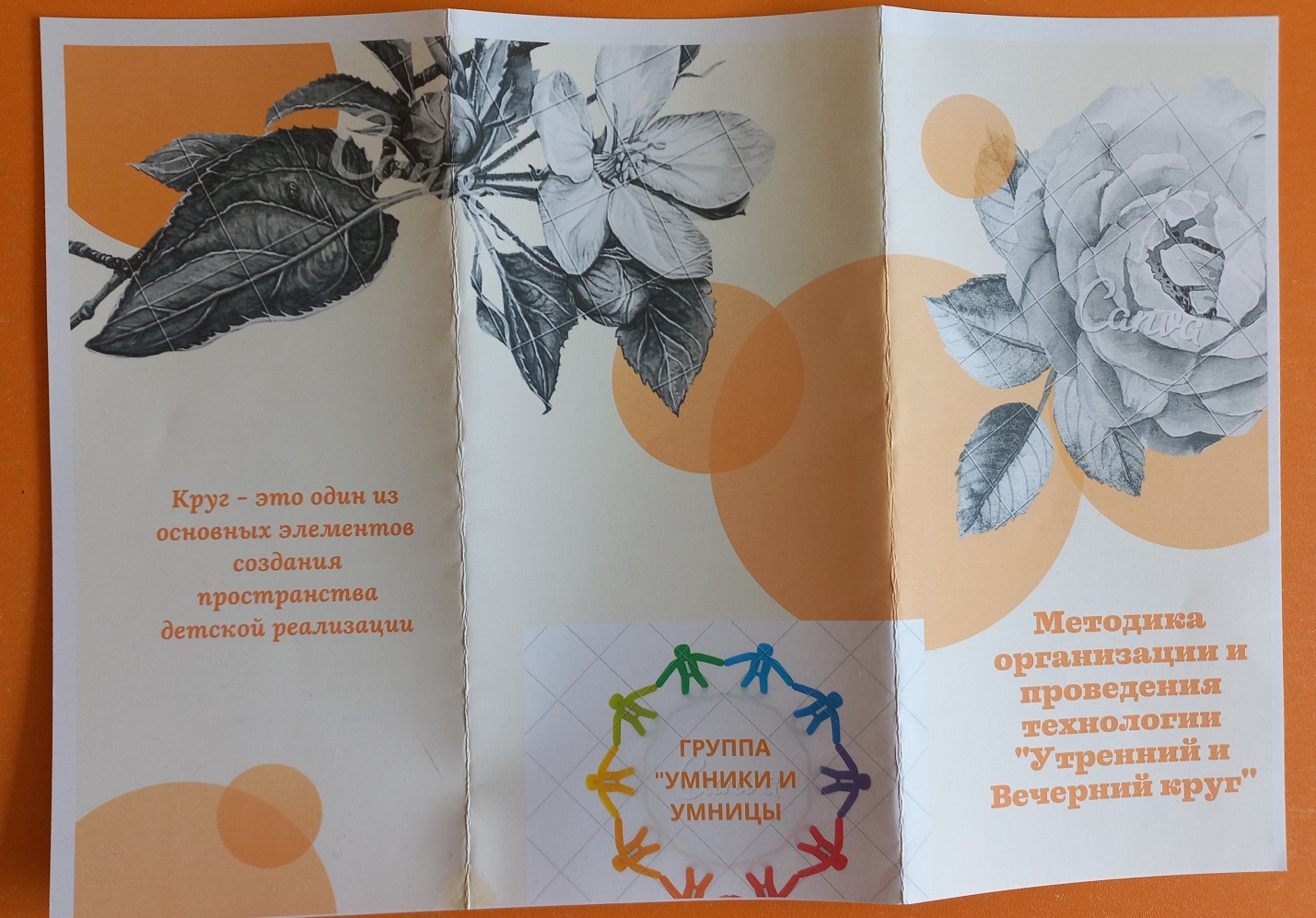 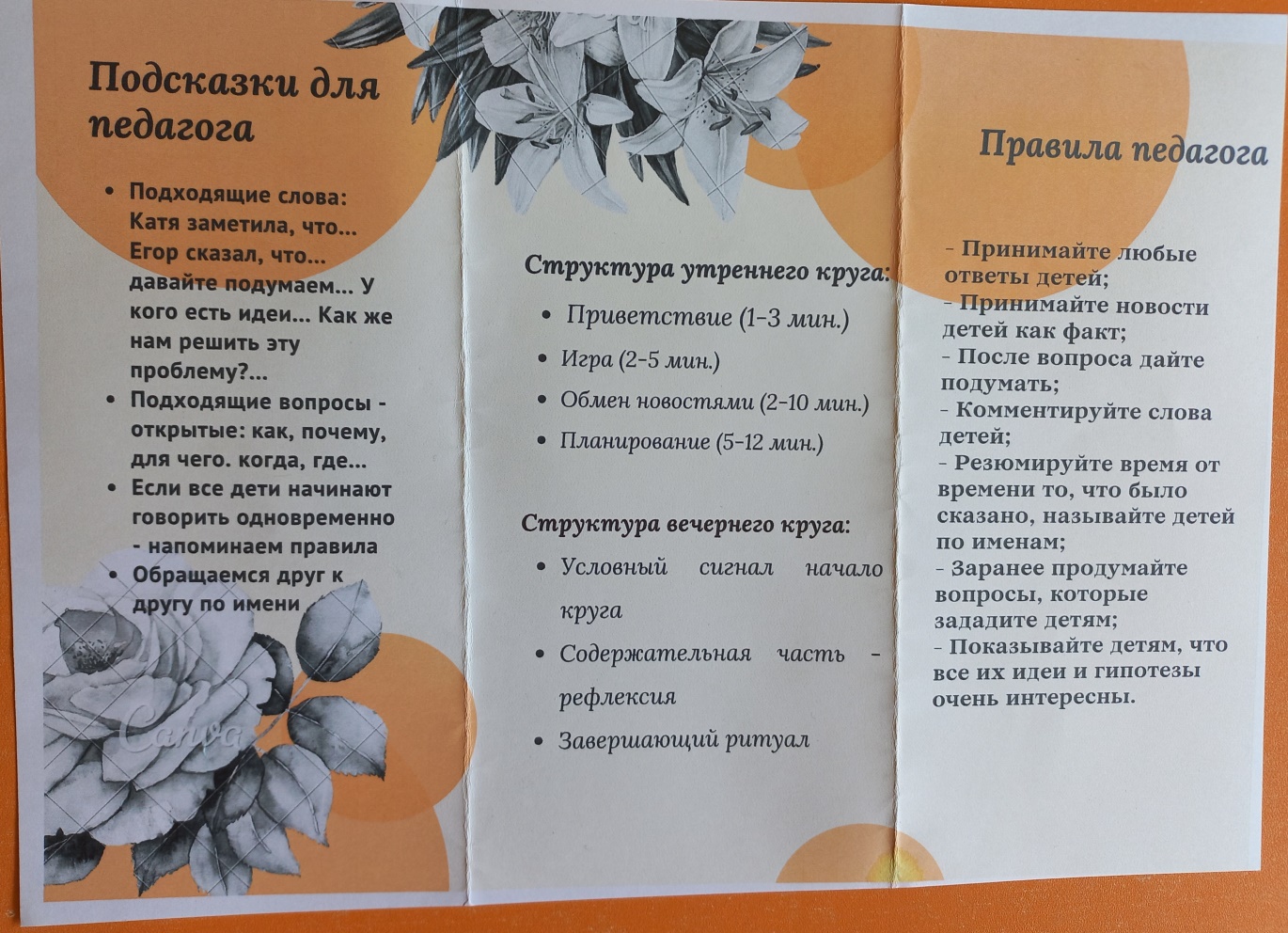 